О внесении изменений в постановление администрации муниципального образования Щербиновский районот 8 июня 2020 года № 321 «Об утверждении схемразмещения нестационарных торговых объектовна территории муниципального образованияЩербиновский район»В целях реализации государственной политики Краснодарского края в сфере торговой деятельности, обеспечения единого порядка размещения нестационарных торговых объектов, необходимости обеспечения устойчивого развития муниципального образования Щербиновский район, достижения установленных нормативов минимальной обеспеченности населения площадью торговых объектов, создания условий для обеспечения жителей муниципального образования Щербиновский район качественными и безопасными товарами и услугами, обеспечения равных возможностей для реализации прав хозяйствующих субъектов на осуществлениеторговой деятельности, руководствуясь Федеральным законом от 28 декабря 2009 года № 381-ФЗ «Об основах государственного регулирования торговой деятельности в Российской Федерации», Законом Краснодарского края от 31 мая 2005 года № 879-КЗ «О государственной политике Краснодарского края в сфере торговой деятельности», Законом Краснодарского края от 1 марта 2011 года № 2195-КЗ «Об организации деятельности розничных рынков, ярмарок и агропромышленных выставок-ярмарок на территории Краснодарского края», постановлением главы администрации       (губернатора) Краснодарского края от 11 ноября 2014 года № 1249 «Об утверждении Порядка разработки и утверждения органами местного самоуправления схем размещения нестационарных торговых объектов на территории Краснодарского края»п о с т а н о в л я ю:1. Утвердить изменения, вносимые в постановление администрации муниципального образования Щербиновский район от 8 июня 2020 года № 321 «Об утверждении схем размещения нестационарных торговых объектов на территории муниципального образования Щербиновский район» (прилагаются).2. Отделу по взаимодействию с органами местного самоуправления администрации муниципального образования Щербиновский район (Терещенко) разместить настоящее постановление на официальном сайте администрации муниципального образования Щербиновский район.3. Отделу муниципальной службы, кадровой политики и делопроизводства администрации муниципального образования Щербиновский район (Гусева) опубликовать настоящее постановление в периодическом печатном издании «Информационный бюллетень органов местного самоуправления муниципального образования Щербиновский район».4. Постановление вступает в силу на следующий день после его официального опубликования.Исполняющий полномочия главымуниципального образованияЩербиновский район                                                                                      М.Н. ЧерновПРИЛОЖЕНИЕУТВЕРЖДЕНЫпостановлением администрациимуниципального образованияЩербиновский районот  25.02.2022 № 109ИЗМЕНЕНИЯ, вносимые в постановление администрации муниципального образования Щербиновский район от 8 июня 2020 года № 321 «Об утверждении схем размещения нестационарных торговых объектов на территории муниципального образования Щербиновский район»Приложения № 2, 6, 8,10 к постановлению изложить в следующей редакции:«ПРИЛОЖЕНИЕ № 2УТВЕРЖДЕНА   постановлением администрациимуниципального образованияЩербиновский районот 8 июня 2020 № 321(в редакции постановления администрации муниципального образования Щербиновский район от 25.02.2022 № 109)СХЕМА(текстовая часть) размещения нестационарных торговых объектов на территории Старощербиновского сельского поселения Щербиновского района».«ПРИЛОЖЕНИЕ № 6УТВЕРЖДЕНАпостановлением администрациимуниципального образованияЩербиновский районот 8 июня 2020 № 321(в редакции постановления администрации муниципального образования Щербиновский район от 25.02.2022 № 109)СХЕМА (текстовая часть) размещения нестационарных торговых объектов на территории Новощербиновского сельского поселения Щербиновского района                                                                                                                                                                                                              ».«_«ПРИЛОЖЕНИЕ № 8УТВЕРЖДЕНАпостановлением администрации муниципального образования Щербиновский районот 8 июня 2020 № 321 (в редакции постановленияадминистрации муниципального образования Щербиновский районот 25.02.2022 № 109)СХЕМА(графическая часть)размещения нестационарных торговых объектов на территорииСтарощербиновского сельского поселения Щербиновского района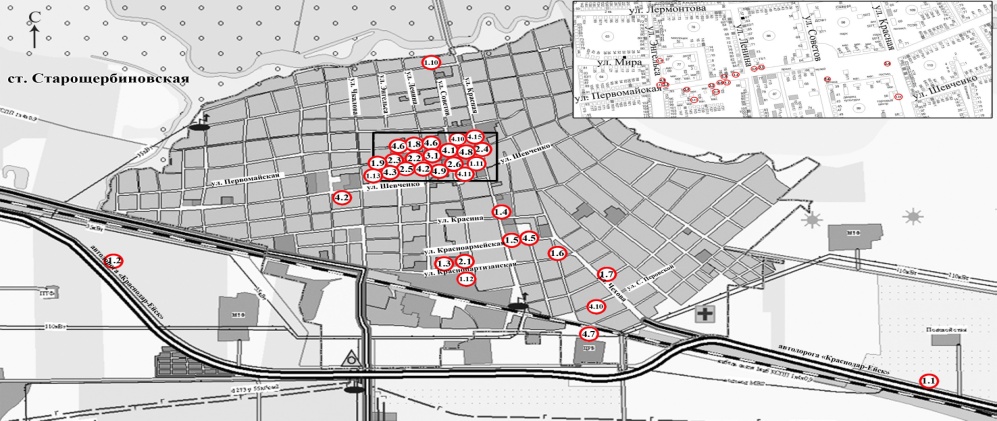 Условные обозначения	«ПРИЛОЖЕНИЕ № 10УТВЕРЖДЕНАпостановлением администрации муниципального образования Щербиновский районот 8 июня 2020 № 321 (в редакции постановленияадминистрации муниципального образования Щербиновский районот 25.02.2022 № 109)СХЕМА(графическая часть)размещения нестационарных торговых объектов на территорииНовощербиновского сельского поселения Щербиновского района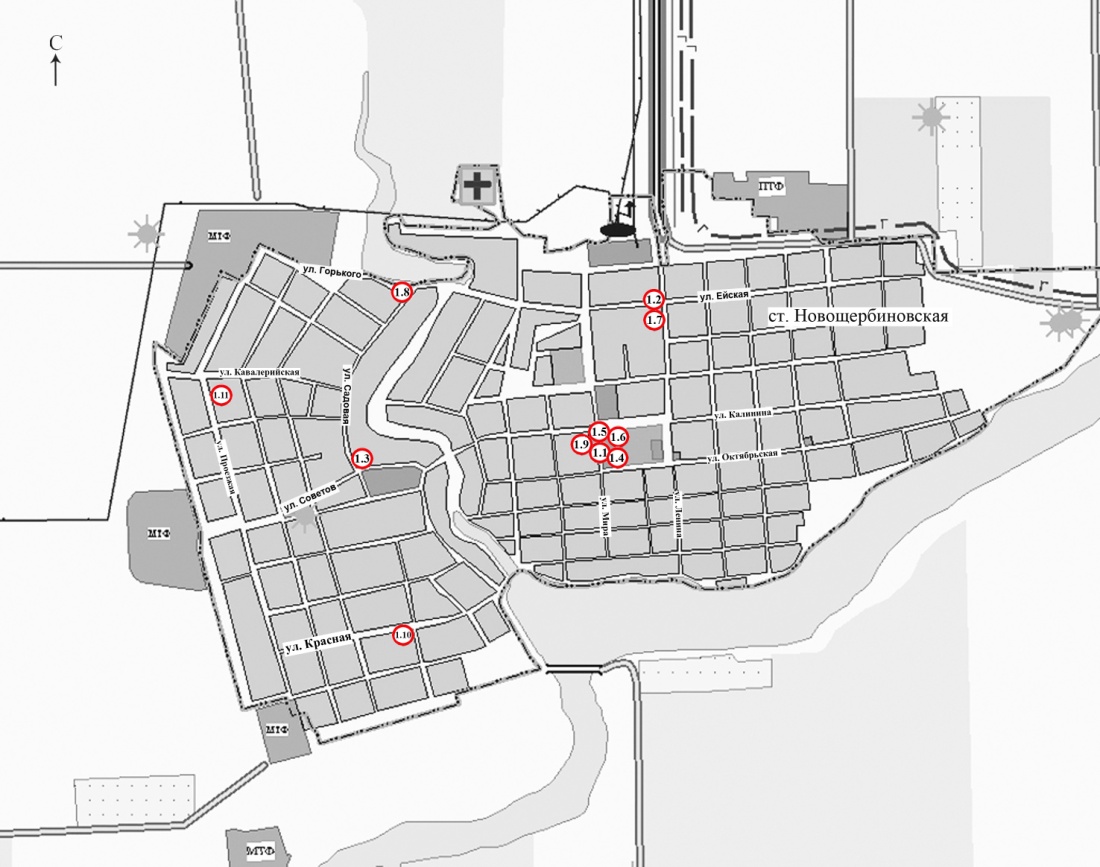 Условные обозначения                                                                                                                                                                                            ».Исполняющий обязанности начальника отдела экономики администрации муниципального образования Щербиновский район                                                                           А.Ю. Жучкова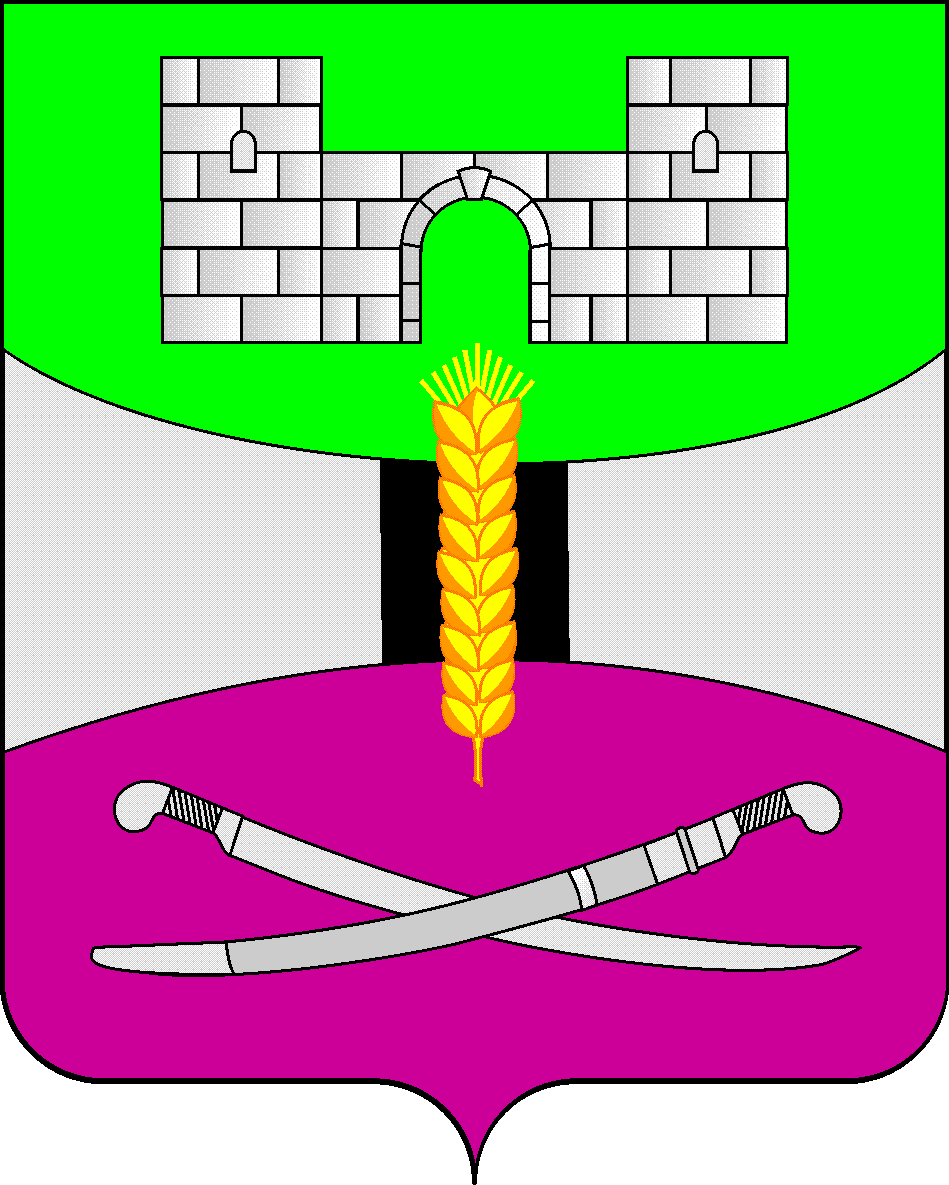 АДМИНИСТРАЦИЯ МУНИЦИПАЛЬНОГО ОБРАЗОВАНИЯЩЕРБИНОВСКИЙ РАЙОНПОСТАНОВЛЕНИЕАДМИНИСТРАЦИЯ МУНИЦИПАЛЬНОГО ОБРАЗОВАНИЯЩЕРБИНОВСКИЙ РАЙОНПОСТАНОВЛЕНИЕАДМИНИСТРАЦИЯ МУНИЦИПАЛЬНОГО ОБРАЗОВАНИЯЩЕРБИНОВСКИЙ РАЙОНПОСТАНОВЛЕНИЕАДМИНИСТРАЦИЯ МУНИЦИПАЛЬНОГО ОБРАЗОВАНИЯЩЕРБИНОВСКИЙ РАЙОНПОСТАНОВЛЕНИЕОт 25.02.2022№ 109ст-ца Старощербиновскаяст-ца Старощербиновская№п/пАдресный ориентир – место размещения нестационарного торгового объекта (фактический адрес)Тип нестационарного торгового объектаСубъект малого и среднего предпринимательства (да/нет)Площадь земельного участка/ торгового объекта/количество рабочих местСпециализация нестационарного торгового объекта (с указанием ассортимента реализуемой продукции, оказываемой услуги) Период функционирования нестационарного торгового объекта (постоянно или сезонно с____по___)Примечание123456781. Реализация бахчевых культур и плодоовощной продукции1. Реализация бахчевых культур и плодоовощной продукции1. Реализация бахчевых культур и плодоовощной продукции1. Реализация бахчевых культур и плодоовощной продукции1. Реализация бахчевых культур и плодоовощной продукции1. Реализация бахчевых культур и плодоовощной продукции1. Реализация бахчевых культур и плодоовощной продукции1. Реализация бахчевых культур и плодоовощной продукции1.1Старощербиновское с/п: съезд с автомобильной дороги г. Краснодар –  г. Ейск (на 199 + 750 м) правая сторонаторговый павильоннет30/24/2Сельскохозяйственная продукцияПостоянноМесто для торговли сельскохозяйственных товаропроизводителей123456781.2Старощербиновское с/п: придорожная полоса автомобильной дороги на съезде с автомобильной дороги г. Краснодар - г. Ейск (на 208 км + 230 м) правая сторонабрендированный киоск по продаже бахчевых культур и плодоовощной продукциида272/64/4плодоовощная, бахчевая продукцияс июня по октябрь Для организации ярмарок1.3ст. Старощербиновская ул. Краснопартизанская, напротив дома № 124 правая сторонаторговая палаткада12/12/4Плодоовощная, бахчевая продукцияс июля по декабрь1.4ст. Старощербиновская перекресток ул. Красная и ул. Красина (возле колбасного цеха колхоза «Знамя Ленина»)торговая палаткада12/4/1Арбузы, дынис июля по октябрь1.5ст. Старощербиновская перекресток ул. Красная и ул. Красноармейская (возле ООО «Родник»)торговая палаткада12/4/1Арбузы, дынис июля по октябрь123456781.6ст. Старощербиновская ул. Краснопартизанская, 60 (возле магазина «Маяк»)торговая палаткада12/4/1Арбузы, дынис июля по октябрь1.7ст. Старощербиновская ул. Чехова, 237торговая палаткада12/4/1Арбузы, дынис июля по октябрь1.8ст. Старощербиновская, ул. Первомайская, 78/1 (ориентир Часовая мастерская)торговая палаткада12/4/1Реализация плодоовощной продукции и бахчевых культурс июня по октябрь1.9ст. Старощербиновская, ул. Энгельса, 87 Магазин «Смешанные товары» торговая палаткада12/6/1Реализация плодоовощной продукции и бахчевых культурс июня по сентябрь1.10ст. Старощербиновская, ул. Степана Разина, 100торговая палаткада12/6/1Реализация плодоовощной продукции, бахчевой продукциис июня по сентябрь1.11ст. Старощербиновская, ул. Красная, 56торговый киоскда6/6/6Реализация плодоовощной продукцииПостоянно  1.12ст. Старощербиновская, ул. Краснопартизанская, 151торговый киоскда3/3/3Реализация плодоовощной продукцииПостоянно123456781.13ст. Старощербиновская, перекресток ул. Первомайской и ул. Энгельса, ориентир кафе «Любэ»Плодоовощная продукция и бахчевой развалда12/12/1Реализация плодоовощной и бахчевой продукции  Июнь-октябрьИТОГО 13 объектовИТОГО 13 объектовИТОГО 13 объектовИТОГО 13 объектовИТОГО 13 объектовИТОГО 13 объектовИТОГО 13 объектовИТОГО 13 объектов2. Реализация кваса и прохладительных напитков2. Реализация кваса и прохладительных напитков2. Реализация кваса и прохладительных напитков2. Реализация кваса и прохладительных напитков2. Реализация кваса и прохладительных напитков2. Реализация кваса и прохладительных напитков2. Реализация кваса и прохладительных напитков2. Реализация кваса и прохладительных напитков2.1ст. Старощербиновская, ул. Краснопартизанская, по направлению на юг от здания кафе «Надежда»киоск (стакан по реализации кваса)да9/1,5/1Реализация прохладительных напитков, квасас мая по сентябрь2.2ст. Старощербиновская, ул. Первомайская, по направлению на северо-восток от парикмахерской «Семейная»киоск (стакан по реализации кваса)да9/1,5/1Реализация прохладительных напитков, квасас мая по сентябрь 2.3ст. Старощербиновская, ул. Первомайская, по направлению на ю/з от административного здания ярмарки (угол ул. Энгельса и ул. Первомайской).Киоск (стакан по реализации кваса)да9/1,5/1Реализация прохладительных напитков, квасас мая по сентябрь 123456782.4ст. Старощербиновская, ул. Первомайская, по направлению на восток от Стелы Труженикам тылакиоск (стакан по реализации кваса)да9/1,5/1Реализация прохладительных напитков, квасас мая по сентябрь 2.5ст. Старощербиновская, рядом с магазином, расположенным по адресу ул. Первомайская, 149/1киоск (стакан по реализации кваса)да9/1,5/1Реализация прохладительных напитков, квасас мая по сентябрь2.6ст. Старощербиновская, пересечение ул. Первомайская и ул. Советов (возле аптеки)киоск (стакан по реализации кваса)да9/1,5/1Реализация прохладительных напитков, квасас мая по сентябрьИТОГО: 6 объектовИТОГО: 6 объектовИТОГО: 6 объектовИТОГО: 6 объектовИТОГО: 6 объектовИТОГО: 6 объектовИТОГО: 6 объектовИТОГО: 6 объектовРеализация печатной продукцииРеализация печатной продукцииРеализация печатной продукцииРеализация печатной продукцииРеализация печатной продукцииРеализация печатной продукцииРеализация печатной продукцииРеализация печатной продукции3.1ст. Старощербиновская примыкает к земельному участку ул. Первомайская, 74торговый киоск печатной продукциинет6/6/2Реализация печатной продукциипостоянноИТОГО: 1 объектаИТОГО: 1 объектаИТОГО: 1 объектаИТОГО: 1 объектаИТОГО: 1 объектаИТОГО: 1 объектаИТОГО: 1 объектаИТОГО: 1 объекта4.Реализация продовольственных и промышленных товаров4.Реализация продовольственных и промышленных товаров4.Реализация продовольственных и промышленных товаров4.Реализация продовольственных и промышленных товаров4.Реализация продовольственных и промышленных товаров4.Реализация продовольственных и промышленных товаров4.Реализация продовольственных и промышленных товаров4.Реализация продовольственных и промышленных товаров4.1ст. Старощербиновская, ул. Первомайская, парикмахерская «Семейная»Торговый павильонда7/7/1Реализация продовольственных товаровпостоянно123456784.2ст. Старощербиновская, по ул. Шевченко, д. 187Автомагазинда15/14/1Реализация рыбы и морепродуктовпостоянно4.3ст. Старощербиновская, на участке тротуара, прилегающего к зданию ул. Первомайская, 84 (ООО ККП)Торговая палаткада6/6/1Хлеб, хлебобулочные изделия, кондитерские изделияпостоянно4.4.ст. Старощербиновская, ул. Первомайская, 76Торговый павильонда40/16/1Продовольственные товарыпостоянно4.5ст. Старощербиновская, перекресток ул. Красная и ул. Красноармейская (ориентир ООО «Родник»)Летнее кафеда24/9/2Продукты питанияпостоянно4.6ст. Старощербиновская, рыночная площадь Елочный базарда40/40/3Хвойные породысезонно с 01.12 по 31.014.7ст. Старощербиновская, ул. Промышленная, 1Торговый павильонда3/3/2Смешанные товарыпостоянно123456784.8ст. Старощербиновская примыкает к земельному участку по адресу ул. Первомайская, 74Торговый павильоннет6/6/2Реализация продуктов питания4.9ст. Старощербиновская примыкает к земельному участку по адресу ул. Первомайская, 127Торговая палаткада6/6/1Продажа фастфудапостоянно4.10ст. Старощербиновская,             ул.  С. Перовской, д. 97Павильонда100/15/1Непродовольственные товарапостоянно4.11ст. Старощербиновская, ул. Первомайская, 149 (ориентир магазин «Ивушка»)Торговый павильонда80/80/2Продажа рыбы и морепродуктовпостоянноИТОГО: 11 объектов	ИТОГО: 11 объектов	ИТОГО: 11 объектов	ИТОГО: 11 объектов	ИТОГО: 11 объектов	ИТОГО: 11 объектов	ИТОГО: 11 объектов	ИТОГО: 11 объектов	ВСЕГО: 31 объектовВСЕГО: 31 объектовВСЕГО: 31 объектовВСЕГО: 31 объектовВСЕГО: 31 объектовВСЕГО: 31 объектовВСЕГО: 31 объектовВСЕГО: 31 объектов№п/п№п/пАдресный ориентир – место размещения нестационарного торгового объекта (фактический адрес)Тип нестационарного торгового объектаСубъект малого и среднего предпринимательства (да/нет)Площадь земельного участка/ торгового объекта/количество рабочих местСпециализация нестационарного торгового объекта (с указанием ассортимента реализуемой продукции, оказываемой услуги) Период функционирования нестационарного торгового объекта (постоянно или сезонно с____по___)Примечание112345678Реализация бахчевых культур и плодоовощной продукцииРеализация бахчевых культур и плодоовощной продукцииРеализация бахчевых культур и плодоовощной продукцииРеализация бахчевых культур и плодоовощной продукцииРеализация бахчевых культур и плодоовощной продукцииРеализация бахчевых культур и плодоовощной продукцииРеализация бахчевых культур и плодоовощной продукцииРеализация бахчевых культур и плодоовощной продукцииРеализация бахчевых культур и плодоовощной продукции1223456781.1ст. Новощербиновская, по ул. Мира (центральная площадь), с левой стороны от магазина «Аннушка»ст. Новощербиновская, по ул. Мира (центральная площадь), с левой стороны от магазина «Аннушка»киоск № 1 для организации ярмарки да3/3/2Реализация плодоовощной продукцииПостоянно1.2ст. Новощербиновская, по ул. Ейская (с правой стороны от торгового павильона «Дуэт»)ст. Новощербиновская, по ул. Ейская (с правой стороны от торгового павильона «Дуэт»)торговая палаткада12/4/1Реализация бахчевых культурС июля по октябрь1.3.ст. Новощербиновская, перекресток ул. Садовая и ул. Советов (напротив магазина №2 ООО «Щербиновский районный торговый дом»)ст. Новощербиновская, перекресток ул. Садовая и ул. Советов (напротив магазина №2 ООО «Щербиновский районный торговый дом»)торговая палаткада12/4/1Реализация бахчевых культурС июля по октябрь1.4ст. Новощербиновская, ул. Мира (с правой стороны от здания № 41, напротив универсама «Магнит»)ст. Новощербиновская, ул. Мира (с правой стороны от здания № 41, напротив универсама «Магнит»)торговая палаткада12/4/1Сельскохозяйственная продукцияС июля по октябрьМесто для торговли сельскохозяйственных товаропроизводителейИТОГО: 4 объектаИТОГО: 4 объектаИТОГО: 4 объектаИТОГО: 4 объектаИТОГО: 4 объектаИТОГО: 4 объектаИТОГО: 4 объектаИТОГО: 4 объектаИТОГО: 4 объектаРеализация кваса и прохладительных напитковРеализация кваса и прохладительных напитковРеализация кваса и прохладительных напитковРеализация кваса и прохладительных напитковРеализация кваса и прохладительных напитковРеализация кваса и прохладительных напитковРеализация кваса и прохладительных напитковРеализация кваса и прохладительных напитковРеализация кваса и прохладительных напитков1123456782.12.1ст. Новощербиновская, центральная площадь по ул. Миракиоск (стакан по реализации кваса)да1,5/5/1Реализация прохладительных напитков, квасаС мая по сентябрь 2.22.2ст. Новощербиновская, ул. Мира (по направлению на восток от магазина «Магнит Косметик»)киоск (стакан по реализации кваса)да9/1,5/1Реализация прохладительных напитков, квасаС мая по сентябрь2.32.3ст. Новощербиновская, перекресток ул. Ейская и ул. Ленина (по направлению на восток от торгового павильона «Дуэт»)киоск (стакан по реализации кваса)да9/1,5/1Реализация прохладительных напитков, квасаС мая по сентябрьИТОГО: 3 объектаИТОГО: 3 объектаИТОГО: 3 объектаИТОГО: 3 объектаИТОГО: 3 объектаИТОГО: 3 объектаИТОГО: 3 объектаИТОГО: 3 объектаИТОГО: 3 объекта3.Реализация продовольственных и промышленных товаров3.Реализация продовольственных и промышленных товаров3.Реализация продовольственных и промышленных товаров3.Реализация продовольственных и промышленных товаров3.Реализация продовольственных и промышленных товаров3.Реализация продовольственных и промышленных товаров3.Реализация продовольственных и промышленных товаров3.Реализация продовольственных и промышленных товаров3.Реализация продовольственных и промышленных товаров1123456783.13.1ст. Новощербиновская, в северной части кадастрового квартала 23:36:0803001 (на пересечении улиц Садовой и Горького)Торговый павильонда18,5/13,5/1Реализация продовольственных и промышленных товаровС января по декабрь3.23.2ст. Новощербиновская, ул. Красная (прилегающий с восточной стороны к земельному участку, расположенному по адресу: ст. Новощербиновская, ул. Красная, 35)Торговый павильонда60/18/1Реализация продуктов питанияПостоянно1123456783.33.3ст. Новощербиновская, ул. Кавалерийская (прилегающий с северной стороны к земельному участку, расположенному по адресу: ст. Новощербиновская, ул. Проезжая, 45)Торговый павильонда60/23,4/1Реализация продуктов питанияПостоянно ИТОГО: 3 объекта	ИТОГО: 3 объекта	ИТОГО: 3 объекта	ИТОГО: 3 объекта	ИТОГО: 3 объекта	ИТОГО: 3 объекта	ИТОГО: 3 объекта	ИТОГО: 3 объекта	ИТОГО: 3 объекта	ВСЕГО: 10 объектовВСЕГО: 10 объектовВСЕГО: 10 объектовВСЕГО: 10 объектовВСЕГО: 10 объектовВСЕГО: 10 объектовВСЕГО: 10 объектовВСЕГО: 10 объектовВСЕГО: 10 объектовУсловные обозначенияАдресный ориентир Специализация1231.1ст. Старощербиновское с/п: съезд с автомобильной дороги       г. Краснодар –  г. Ейск (на 199 + 750 м) правая сторонаСельскохозяйственная продукция1.2Старощербиновское с/п: придорожная полоса автомобильной дороги на съезде с автомобильной дороги г. Краснодар – г. Ейск (на 208 км + 230 м) правая сторонаСельскохозяйственная продукция1.3ст. Старощербиновская ул. Краснопартизанская, напротив дома № 124 правая сторонаРеализация плодоовощной, бахчевой продукции1231.4ст. Старощербиновская перекресток ул. Красная и ул. Красина (возле колбасного цеха колхоза «Знамя Ленина»)Арбузы, дыни1.5ст. Старощербиновская перекресток ул. Красная и ул. Красноармейская (возле ООО «Родник»)Арбузы, дыни1.6ст. Старощербиновская ул. Краснопартизанская, 60 (возле магазина «Маяк»)Арбузы, дыни1.7ст. Старощербиновская ул. Чехова, 237Арбузы, дыни1.8ст. Старощербиновская, ул. Первомайская, 78/1 (ориентир Часовая мастерская)Плодоовощная продукция1.9ст. Старощербиновская, ул. Энгельса, 87 Магазин «Смешанные товары»Плодоовощная продукция1.10ст. Старощербиновская, ул. Степана Разина, 100Реализация плодоовощной, бахчевой продукции1.11ст. Старощербиновская, ул. Красная, 56Реализация плодоовощной продукции1.12ст. Старощербиновская, ул. Краснопартизанская,151Реализация плодоовощной продукции1.13ст. Старощербиновская, перекресток ул. Первомайской и ул. Энгельса, ориентир кафе «Любе»Реализация плодоовощной и бахчевой продукции2.1ст. Старощербиновская, ул. Краснопартизанская, по направлению на юг от здания кафе «Надежда»Реализация прохладительных напитков, кваса2.2ст. Старощербиновская, ул. Первомайская, по направлению на северо-восток от парикмахерской «Семейная»Реализация прохладительных напитков, кваса2.3ст. Старощербиновская, ул. Первомайская, по направлению на юго-запад от административного здания ярмарки (угол ул. Энгельса и ул. Первомайской).Реализация прохладительных напитков, кваса2.4ст. Старощербиновская, ул. Первомайская, по направлению на восток от Стелы Труженикам тылаРеализация прохладительных напитков, кваса2.5ст. Старощербиновская, рядом с магазином, расположенным по адресу ул. Первомайская, 149/1Реализация прохладительных напитков, кваса2.6ст. Старощербиновская, пересечение ул. Первомайская и      ул. Советов (возле аптеки)Реализация прохладительных напитков, кваса3.1ст. Старощербиновская примыкает к земельному участку ул. Первомайская, 74Реализация печатной продукции1234.1ст. Старощербиновская, ул. Первомайская, ориентир парикмахерская «Семейная»Реализация продовольственных товаров4.2ст. Старощербиновская, по ул. Шевченко, д. 187Реализация продовольственных товаров4.3ст. Старощербиновская, на участке тротуара, прилегающего к зданию ул. Первомайская, 84 (ориентир ООО ККП)Реализация хлеба, хлебобулочных изделий, кондитерских изделий4.4ст. Старощербиновская, ул. Первомайская, 76Продовольственные товары4.5ст. Старощербиновская, перекресток ул. Красная и ул. Красноармейская (ориентир ООО «Родник»)Продукты питания4.6ст. Старощербиновская, рыночная площадь Реализация хвойных пород4.7ст. Старощербиновская, ул. Промышленная, 1Смешанные товары4.8ст. Старощербиновская примыкает к земельному участку по адресу ул. Первомайская, 74Продукты питания4.9ст. Старощербиновская примыкает к земельному участку по адресу ул. Первомайская, 127Продажа фастфуда4.10ст. Старощербиновская, ул. С. Перовской, д. 97Непродовольственные товары4.11ст. Старощербиновская, ул. Первомайская, 149 (ориентир магазин «Ивушка»)Продажа рыбы и морепродуктовУсловные обозначенияАдресный ориентир Специализация1.1ст. Новощербиновская, по ул. Мира (центральная площадь), с левой стороны от магазина «Аннушка»Реализация плодоовощной продукции1231.2ст. Новощербиновская, по ул. Ейская (с правой стороны от торгового павильона «Дуэт»)Реализация бахчевых культур1.3ст. Новощербиновская, перекресток ул. Садовая и ул. Советов (напротив магазина №2 ООО «Щербиновский районный торговый дом»)Реализация бахчевых культур1.4ст. Новощербиновская, ул. Мира (с правой стороны от здания №41, напротив универсама «Магнит»)Реализация бахчевых культур1.5ст. Новощербиновская, центральная площадь по ул. МираРеализация прохладительных напитков, кваса1.6ст. Новощербиновская, ул. Мира (центральная площадь по направлению на восток от магазина «Магнит Косметик»Реализация прохладительных напитков, кваса1.7ст. Новощербиновская, перекресток ул. Ейская и ул. Ленина (по направлению на восток от торгового павильона «Дуэт»)Реализация прохладительных напитков, кваса1.8ст. Новощербиновская, в северной части кадастрового квартала 23:36:0803001 (на пересечении улиц Садовой и Горького)Реализация продовольственных и промышленных товаров1.9.ст. Новощербиновская, улица Мира (центральная площадь по направлению на восток от магазина, расположенного по адресу:  ст. Новощербиновская, ул. Мира, 48)Реализация хлебобулочных и кондитерских изделий1.10.ст. Новощербиновская, ул. Красная (прилегающий с восточной стороны к земельному участку, расположенному по адресу: ст. Новощербиновская, ул. Красная, 35)Реализация продуктов питания1.11.ст. Новощербиновская, ул. Кавалерийская (прилегающий к северной стороны к земельному участку, расположенному по адресу: ст. Новощербиновская, ул. Проезжая, 45)Реализация продуктов питания